						  Kędzierzyn-Koźle, dnia …………………………..ZGŁOSZENIE DO EWIDENCJI ZBIORNIKÓW BEZODPŁYWOWYCH 
 I PRZYDOMOWYCH OCZYSZCZALNI ŚCIEKÓW 
Zgłoszenie dotyczy obowiązkowej ewidencji zbiorników bezodpływowych (szamb) oraz przydomowych oczyszczalni ścieków zlokalizowanych na nieruchomościach położonych na terenie Gminy Kędzierzyn-Koźle zgodnie z art. 3 ust. 3 pkt 1 i 2 ustawy z dnia 13 września 1996 r. o utrzymaniu czystości i porządku w gminach (Dz. U. z 2023 r. poz. 1469 ze zm.).* - właściwe zakreślićPotwierdzam zgodność powyższych danych oraz zapoznanie z klauzulą informacyjną RODO (na odwrocie):                                           …………….…………………………………        	    	(podpis właściciela / użytkownika)KLAUZULA INFORMACYJNA O PRZETWARZANIU DANYCH OSOBOWYCH	Wyrażam zgodę na przetwarzanie podanych przeze mnie moich danych osobowych przez Prezydenta Miasta Kędzierzyn-Koźle, ul. Grzegorza Piramowicza 32, 47-200 Kędzierzyn-Koźle zgodnie z przepisami rozporządzenia Parlamentu Europejskiego i Rady (UE) 2016/679 z 27 kwietnia 2016 r. w sprawie ochrony osób fizycznych w związku z przetwarzaniem danych osobowych i w sprawie swobodnego przepływu takich danych oraz uchylenia dyrektywy 95/46/WE, zwanego dalej „RODO”, w celu realizacji zadań publicznych  wynikających z art. 403  ustawy z dnia 27 kwietnia 2001 r. Prawo ochrony środowiska (Dz. U. z 2022 r. poz. 2556, z późn. zm.), zwanej dalej „POŚ”. Jednocześnie potwierdzam, iż zapoznałam/em się z następującą Klauzulą informacyjną dotyczącą praw i obowiązków związanych z przetwarzaniem podanych przeze mnie danych osobowych.Zgodnie z art. 13 ust. 1 i ust. 2 RODO, informuje się, iż:1) administratorem Pani/Pana danych osobowych jest Gmina Kędzierzyn-Koźle, w której imieniu działa Prezydent Miasta Kędzierzyn-Koźle, z siedzibą przy ul. Grzegorza Piramowicza 32, 47-200 Kędzierzyn-Koźle, adres e-mail: prezydent@kedzierzynkozle.pl, tel. 77/40-50-338;2) przetwarzanie Pani/Pana danych osobowych będzie się odbywać na podstawie art. 6 ust. 1 lit. a, c i e RODO i w celu realizacji zadań wynikających z art. 403 POŚ;3) administrator powołuje się na prawnie uzasadniony interes, którym jest realizacja zadań wskazanych w art. 403 POŚ;4) sposoby kontaktu z Inspektorem Ochrony Danych w Urzędzie Miasta Kędzierzyn-Koźle, to: adres korespondencyjny: Kędzierzyn-Koźle ul. Grzegorza Piramowicza 32, 47-200 Kędzierzyn-Koźle, adres e-mail: inspektor@kedzierzynkozle.pl, tel. 77/40-50-346;5) Pani/Pana dane osobowe będą przechowywane przez czas zgodny z kategorią archiwalną (kategoria archiwalna BE10);  6) posiada Pani/Pan prawo dostępu do treści swoich danych osobowych, prawo do ich sprostowania, usunięcia, jak również prawo do ograniczenia ich przetwarzania/ prawo do cofnięcia zgody, prawo do przenoszenia danych, prawo do wniesienia sprzeciwu wobec przetwarzania Pani/Pana danych osobowych;7) przysługuje Pani/Panu prawo wniesienia skargi do organu nadzorczego, jeśli Pani/Pana zdaniem, przetwarzanie danych osobowych Pani/Pana - narusza przepisy RODO;8) podanie przez Panią/Pana danych osobowych jest wymogiem ustawowym; brak podania danych osobowych będzie skutkował pozostawieniem wniosku bez rozpoznania;9) Pani/Pana dane osobowe mogą być przekazywane innym odbiorcom danych zgodnie z przepisami prawa;10) Pani/Pana dane osobowe nie będą przetwarzane w sposób zautomatyzowany i nie będą profilowane.Potwierdzam wyrażenie zgody na przetwarzanie podanych przeze mnie moich danych osobowych oraz zapoznanie się z Klauzulą informacyjną dotyczącą obowiązków i praw związanych z przetwarzaniem moich danych osobowych.					                     
               ……………………………………………						                     
                         (data i podpis interesanta)		 DANE IDENTYFIKACYJNEDANE IDENTYFIKACYJNEDANE IDENTYFIKACYJNEDANE IDENTYFIKACYJNEIMIĘ I NAZWISKO:    Właściciel / użytkownik / inna forma użytkowania*………………………………………………………………………………………………………………………………………………………………………………………………………………………………………………………………………………………………………………………………………………………………………………………………………………ADRES NIERUCHOMOŚCI:……………………………………………………………………………………………………………………………………………………………………………………………………………………………………………………………………………………………………………………………………………………………………………………………………………… Liczba osób zameldowanych/zamieszkujących posesję*:………………………………………………………………………………………………………………………………………………………………………………………………………………………………………………………Budynek jest podłączony do sieci kanalizacyjnej* :                   TAK 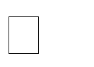                    TAK                       NIEŚcieki odprowadzane są do* :Zbiornika bezodpływowegoZbiornika bezodpływowegoZbiornika bezodpływowegoŚcieki odprowadzane są do* :Przydomowej oczyszczalni ściekówPrzydomowej oczyszczalni ściekówPrzydomowej oczyszczalni ściekówŹródło zaopatrzenia w wodę* :                  Wodociąg                      Studnia                     StudniaDANE TECHNICZNE ZBIORNIKA BEZODPŁYWOWEGO /  PRZYDOMOWEJ OCZYSZCZALNI ŚCIEKÓW  (dotyczy wyłącznie budynków niepodłączonych do kanalizacji sanitarnej)DANE TECHNICZNE ZBIORNIKA BEZODPŁYWOWEGO /  PRZYDOMOWEJ OCZYSZCZALNI ŚCIEKÓW  (dotyczy wyłącznie budynków niepodłączonych do kanalizacji sanitarnej)DANE TECHNICZNE ZBIORNIKA BEZODPŁYWOWEGO /  PRZYDOMOWEJ OCZYSZCZALNI ŚCIEKÓW  (dotyczy wyłącznie budynków niepodłączonych do kanalizacji sanitarnej)DANE TECHNICZNE ZBIORNIKA BEZODPŁYWOWEGO /  PRZYDOMOWEJ OCZYSZCZALNI ŚCIEKÓW  (dotyczy wyłącznie budynków niepodłączonych do kanalizacji sanitarnej)Pojemność (m3) :………………………………………………………………………………………………………………………………………………………………………………………………………………………………………………Technologia wykonania zbiornika: 
betonowy prefabrykowany, tworzywo sztuczne, zalewany betonem (monolityczny), metalowy, inny (jaki), 
Typ przydomowej oczyszczalni: 
biologiczna z osadnikiem gnilnym, biologiczna 
z osadem czynnym lub złożem biologicznym 
z napowietrzaniem, gruntowo – roślinna, inna (jaka)
System odprowadzenia oczyszczonych ścieków:
studnia chłonna, drenaż rozsączający, zbiornik wodny………………………………………………………………………………… ……………………………………………………………………………………………………………………………………………………                            …………………………………………………………………………………………………………………………………………………………………… ……………………………………………………………………………………………………………………………………………………                            …………………………………………………………………………………………………………………………………………………………………… ……………………………………………………………………………………………………………………………………………………                            ………………………………………………………………………………… Częstotliwość opróżniania zbiornika / oczyszczalni:          raz w miesiącu, w kwartale, na pół roku, na rok, inny: ………………………………………………………………………………………………………………………………………………………………………………………………………………………………………………………Czy jest podpisana umowa z firmą asenizacyjną na  opróżnianie zbiornika? *                       TAK                       TAK                         NIENazwa i adres firmy świadczącej usługę  wywozu nieczystości (jeżeli dotyczy):………………………………………………………………………………………………………………………………………………………………………………………………………………………………………………………Data ostatniego wywozu nieczystości (osadu):…………………………………………………………………….……………………………………………………………………….……………………………………………………………………….…